Na ovoj vežbi ćemo se podsetiti svega šta smo radili u programu Microsoft Word na prethodnim časovima. Ono što je NAJBITNIJE to je da je ceo tekst poravnat sa leve i desne strane (opcija Justify). Ceo tekst je otkucan u fontu Verdana, veličine 12pt, a sve slike koje vam trebaju za izradu ove vežbe nalaze se na poslednjoj strani. Ono šta ćemo raditi na ovoj vežbi je: podešavanje fontova, efekti vezani za fontove (razmak između slova odnosno razvlačenje reči), promena veličine i boje slova, nabrajanja, podvlačenje reči odnosno rečenica, poravnanje pasusa, uvlačenje pasusa i ubacivanje okvira i senki na reči, rečenice i pasuse, uvlačenje odnosno izvlačenje prve linije, ubacivanje velikog slova na početak pasusa (Drop Cap), numerisanje strane, kolone, ubacivanje WordArt-a, slike odnosno raznih oblika (Shapes), kao i pravljenje razmaka između pasusa. Za početak ćemo napraviti razmak posle ovog pasusa od 12pt. Ovaj pasus ćemo napisati u fontu Comic Sans, veličine 14pt, a uvući ćemo ga 3 cm sa leve strane i 2 cm sa desne strane. Takođe ovaj pasus ćemo uokviriti duplom linijom, debljine 3pt crvene boje, a unutrašnjost ćemo obojiti u tamno plavo, dok će tekst biti raznih boja. Razmak posle pasusa ćemo ovde staviti da bude 24pt.Ovaj pasus ćemo napisati u fontu Arial, veličine 12pt, uvući ćemo ga 2 cm sa leve strane i 3cm sa desne, a prvu liniju ćemo uvući za 2 cm. Kao i prethodni pasus i ovaj ćemo uokviriti i obojiti pozadinu. Ono šta ovde nećemo raditi to je boja teksta, ali ćemo napraviri razmak između redova od 1.5 linije. A razmak posle teksta ćemo staviti da bude 48pt.Ovaj pasus ćemo napisati u fontu Verdana, veličine 12pt, i ceo pasus ćemo prebaciti u dve kolone, leva kolona će biti 6 cm, desna 8,5 cm i razmak između kolona će biti 2 cm. Napravićemo okvire sa leve i desne strane pasusa, a u sredinu ćemo ubaciti zvezdicu iz dela Shapes koju ćemo obojiti u crveno. Isto tako, ubacićemo još par objekata iz dela Shapes koje ćemo namestiti a budu iza naših kolona. Razmak posle naših kolona će biti 66pt a tekst je naravno poravnat sa obe strane (Justify)Na ovom pasusu ćemo se po ko zna koji put podsetiti svega vezanog za fontove i opcije sa fontovima. Naš tekst možemo podvući na više načina, a u opcijama Font Properties možemo naći opciju Word Only. Isto tako naš tekst možemo da napišemo kao indeks (III2) ili kao kvadrat (x2)Osim ovoga navedenog gore podsetićemo se malo i nabrajanja. Možemo da imamo nabrajanja samo sa tačkicama (bullets), ili najosnovnija nabrajanja (numbering) a isto tako možemo da imamo i nabrajanja sa podnabrajanjima (multilevel list) .Kako to izgleda, videćemo na sledećim primerima raznih fontova:Times New Romanveličina 14ptveličina 18ptComic Sans veličina 12ptveličina 14ptCentry Gothic veličina 16ptForte veličina 16ptAlgerian veličina 14ptVerdana veličina 14ptveličina 16ptWide LatinVeličina 12ptŠta smo ovde uradili? Prvi nivo (level) smo stavili da budu brojevi, drugi nivo su slova, a treći nivo su bulleti (zvezdice). Isto tako možemo videti da neki fontovi imaju srpska slova (š,đ,č,ć,ž) a neka (obojena drugom bojom) nemaju.Osim svega ovoga možemo ubaciti slike u naš tekst i dodatno ih urediti: sve četiri slike su podešene da visina bude 4cm i na sve je primenjen neki od efekata iz picture effects, promenjena boja ili dodat neki artistic efekat.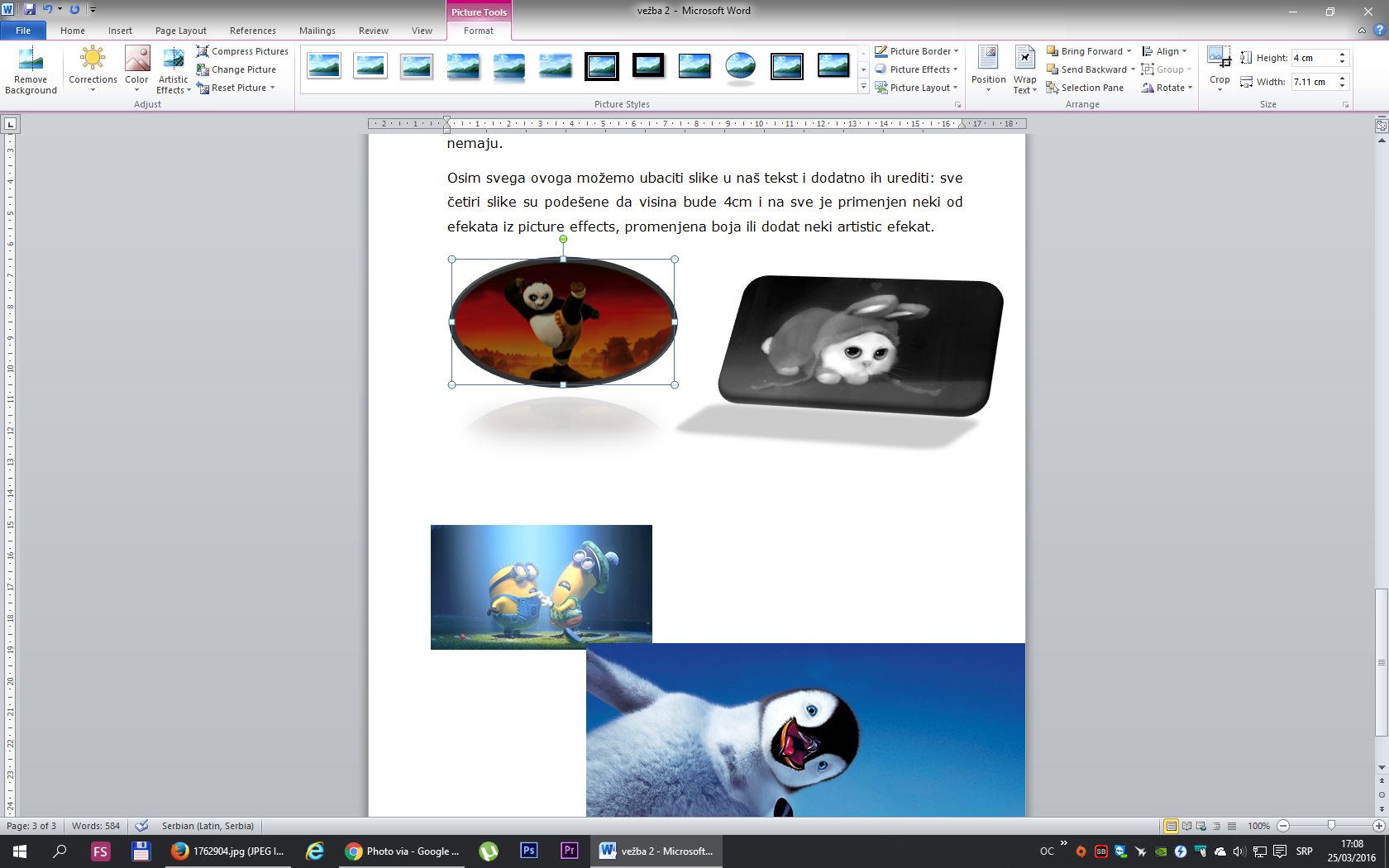 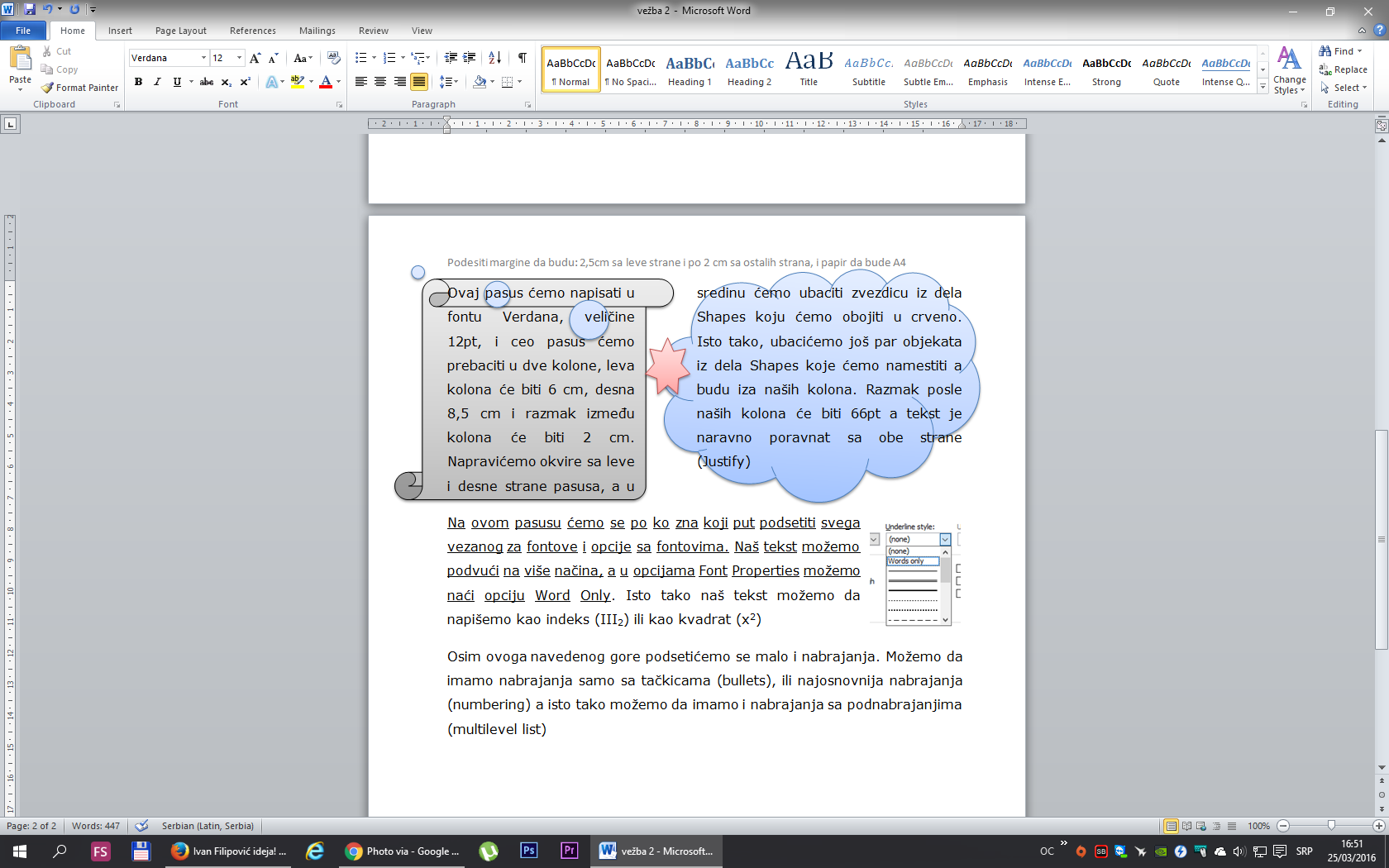 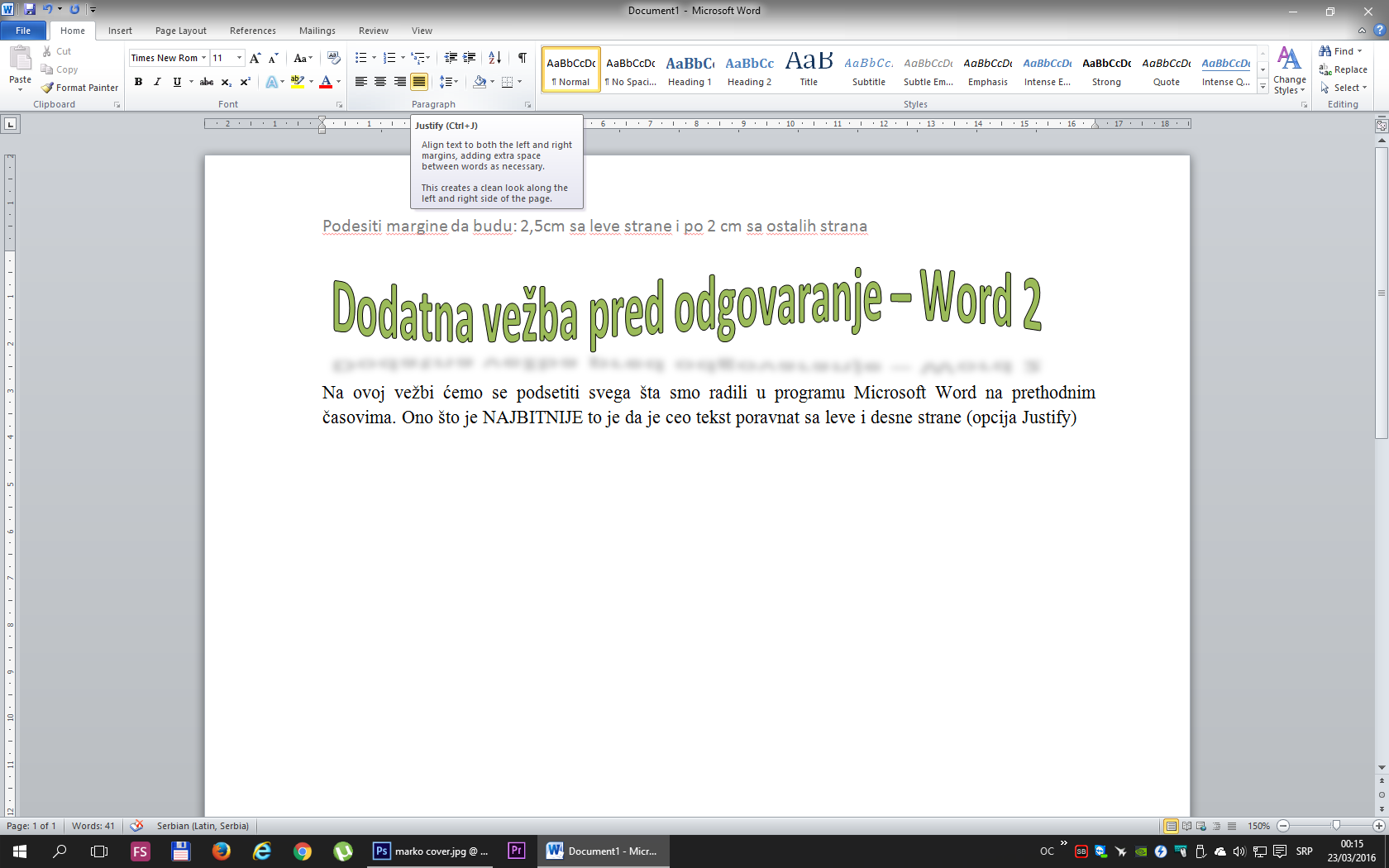 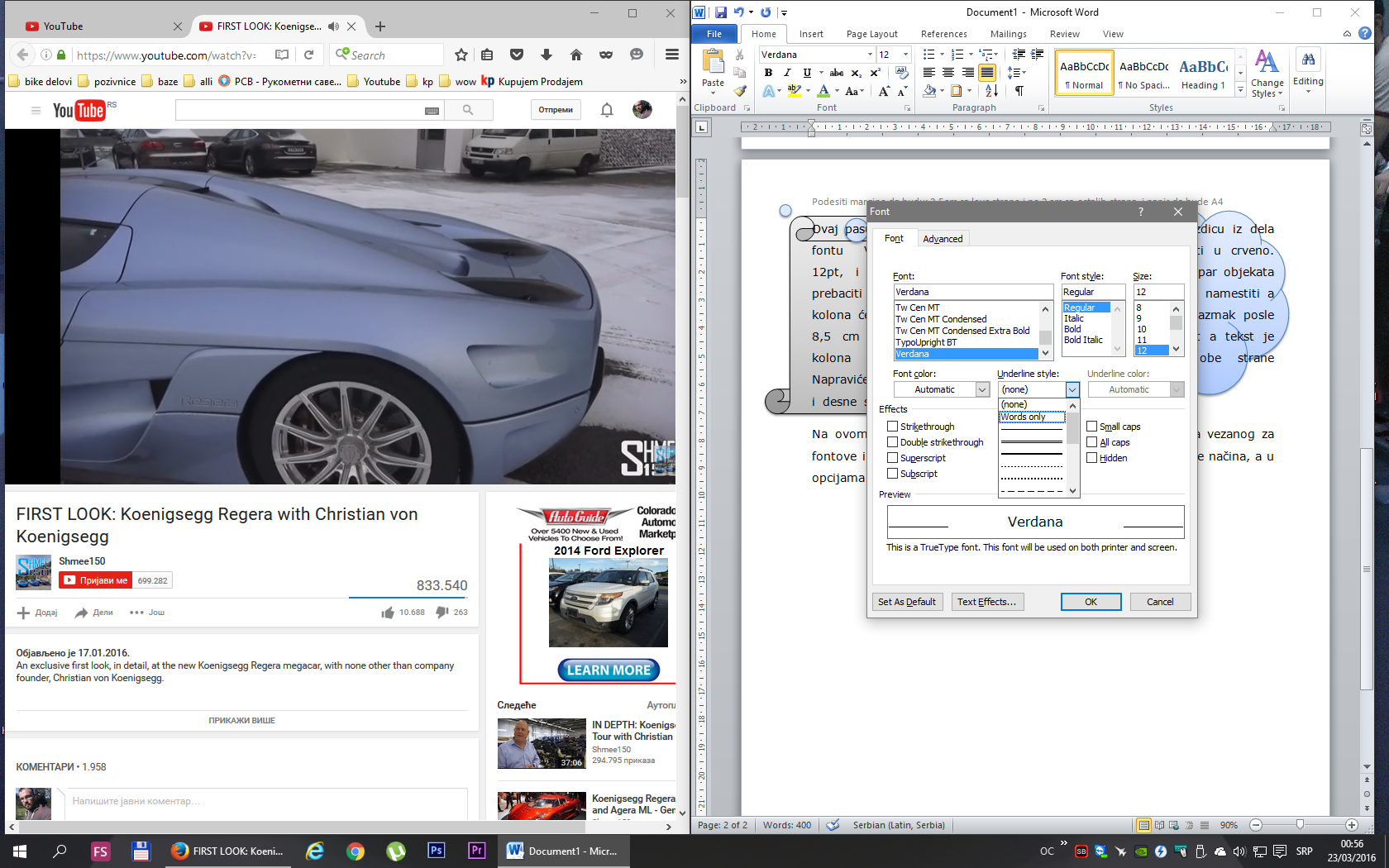 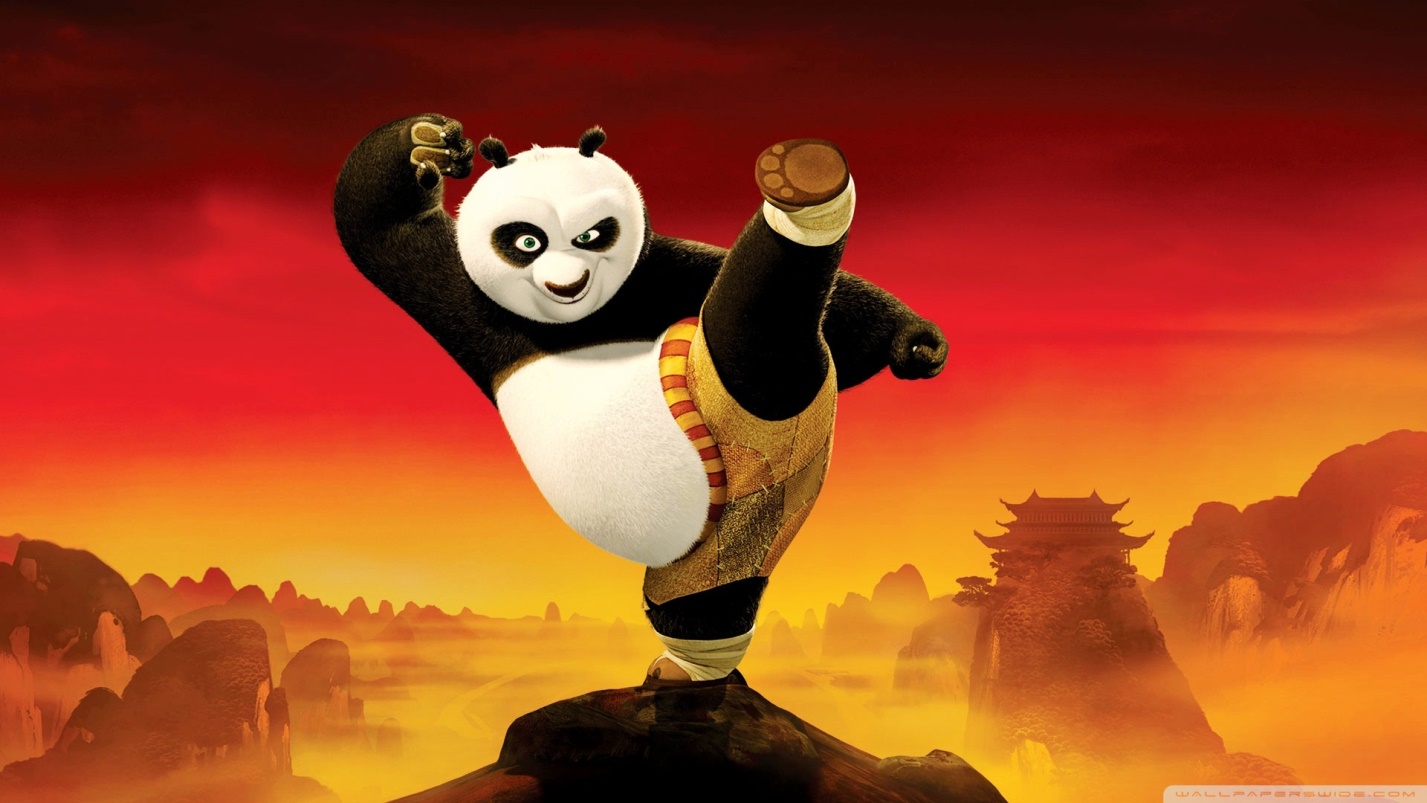 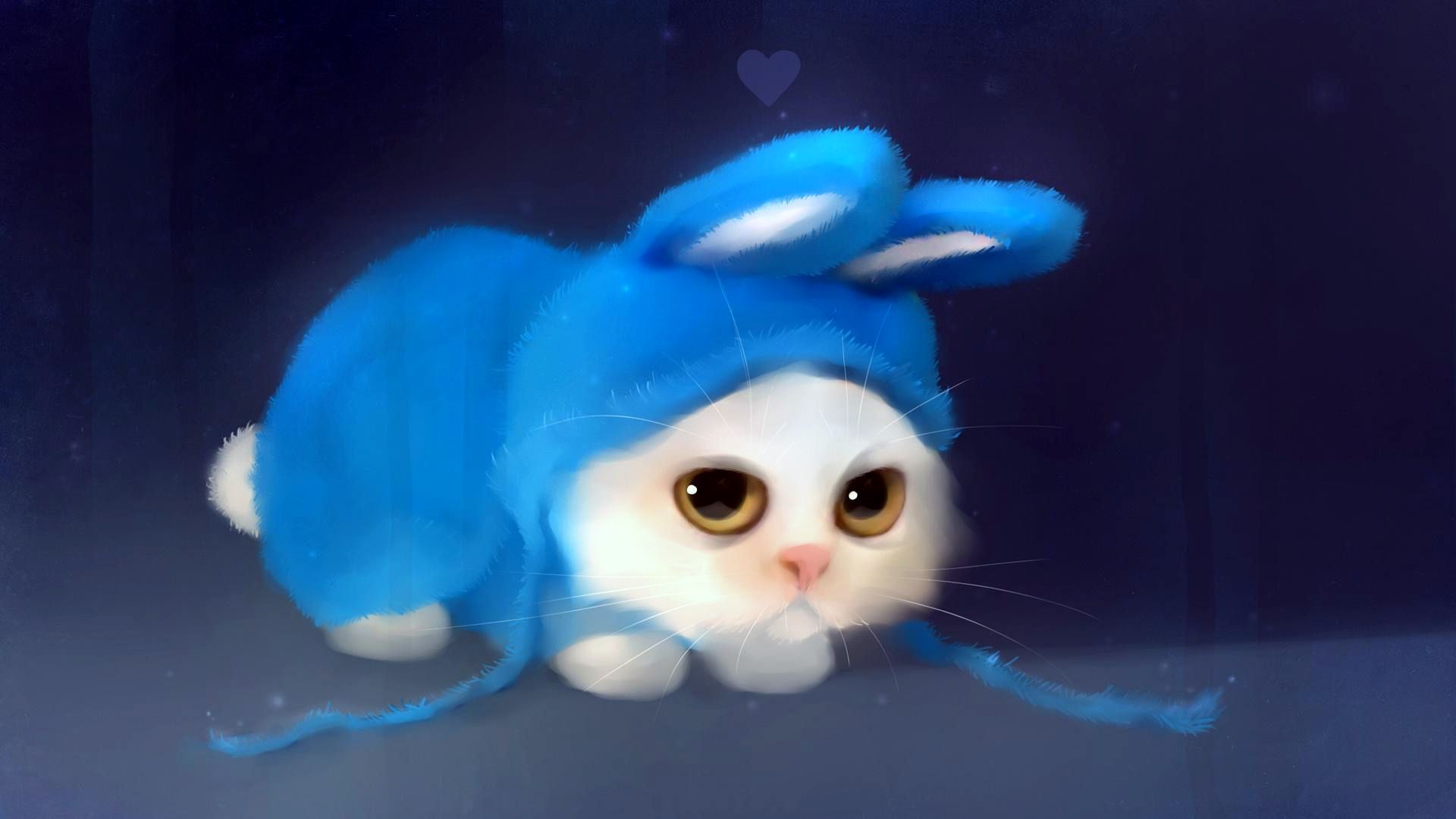 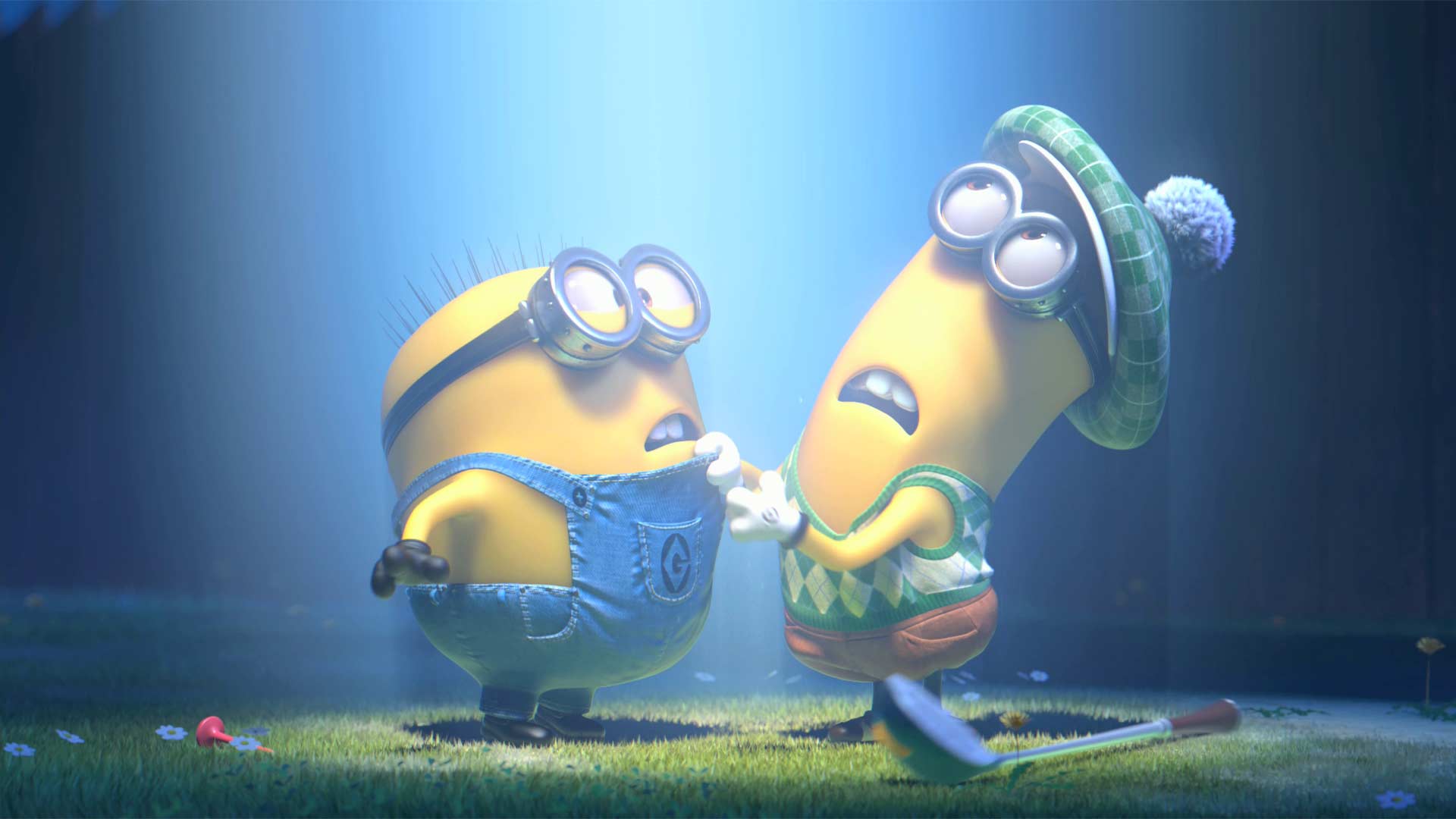 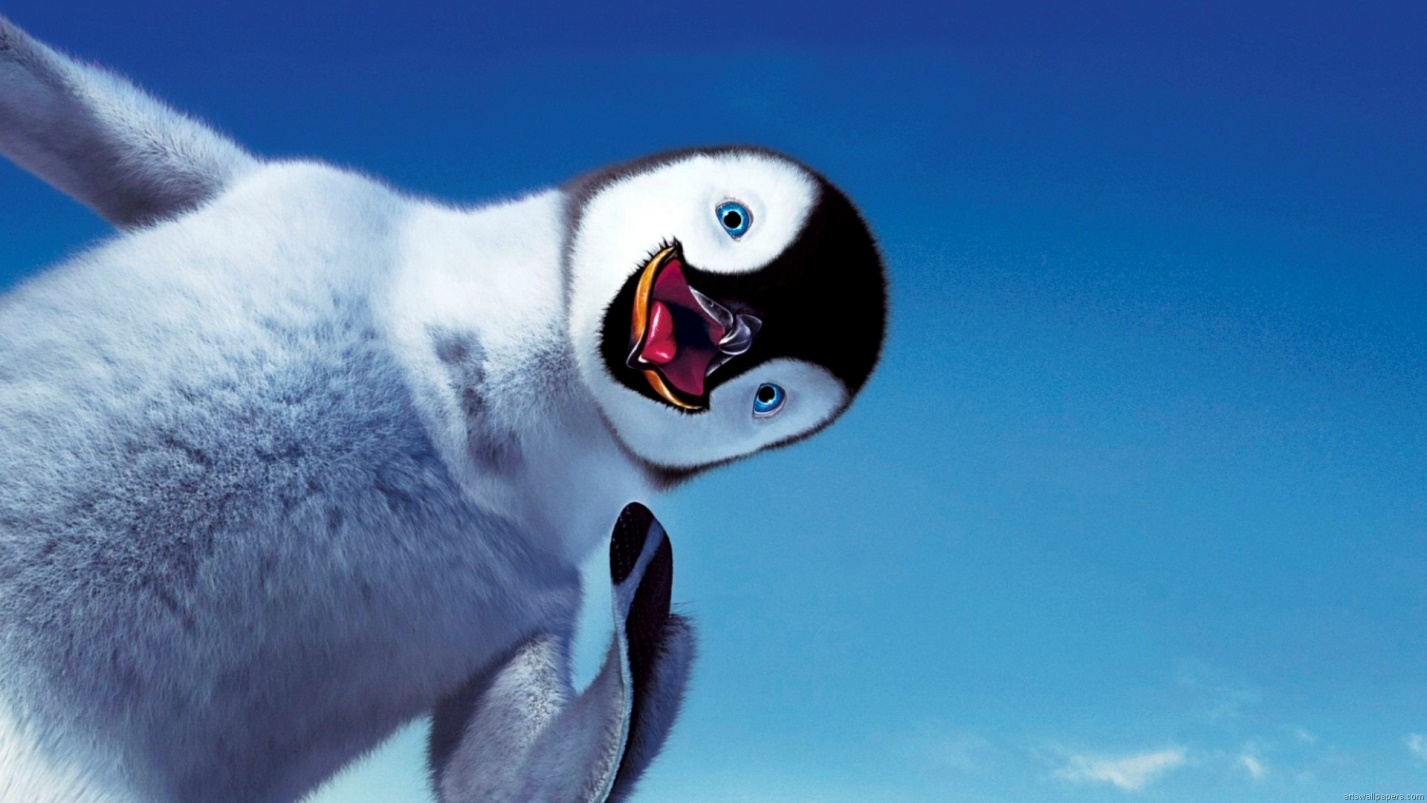 